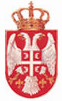 Република СрбијаКОМОРА ЈАВНИХ ИЗВРШИТЕЉАНадзорни одборБеоградЊегошева 73Број: Ки 215/17 Датум: 11.4.2017.годинеНа основу члана 519. став 1. Закона о извршењу и обезбеђењу („Службени гласник РС“ број 106/15 и 106/16 – аутентично тумачење) и члана 37. став 4. тачка 3) Статута Коморе јавних извршитеља („Службени гласник РС“ број 105/16) Надзорни одбор Коморе јавних извршитеља на седници одржаној дана 1.4.2017. године, доноси следећуО Д Л У К УУсваја се предложени образац месечног извештаја извршења буџета организационих јединица и Коморе јавних извршитеља из прилога 1. ове Одлуке и чини њен саставни део.Председник Надзорног одбора ће у року од 30 дана од дана доношења ове Одлуке захтевати од председника Коморе и председника Савета организационих јединица, или других надлежних органа, достављање извештаја из става 1. ове Одлуке за сваки месец почев од јануара 2017. године.Извештај из става 2. ове одлуке доставља се најкасније до 10-ог у месецу за претходни месец, изузев за период јануар-март 2017. године који извештаји ће се доставити најкасније до 10.5.2017. године.О б р а з л о ж е њ еПредседник Надзорног одбора је предложио усвајање обрасца месечног извештаја извршења буџета, имајући у виду обавезе Надзорног одбора прописане Законом о извршењу и обезбеђењу и Статутом Коморе јавних извршитеља, које се односе на контролу финансијског пословања Коморе и организационих јединица Коморе, као и обавезу Надзорног одбора да Извршном одбору подноси шестомесечни извештај о унутрашњој контроли финансијског пословања Коморе.Имајући у виду напред наведено, Надзорни одбор је одлучио као у изреци ове одлуке.                                                                                          Председник Надзорног одбора                                                                                               Др Жарко Димитријевић, с.р.